Domáca úloha pre 4.roč. od 6.4.do 10.4.2020Čítanie:Pozorné čítanie a oprava chýb. Pred kúpačkou, Riekanka – str. 81  prečítaj si básničky – PL str. 71 Ako zajko šibal- str. 82 -pozorne si prečítaj rozprávku  a odpíš čekanku, ktorú zajko rozprával pri šibaní –PL.str.72Nezábudky, Nezábudka –  str.83 prečítaj si rozprávku a napíš aké kvety natrhalo dievčatko –PL str.73Matematika:Sčítanie  do 100 s prechodom cez základ.Odčítanie do 100 s prechodom cez základ.Numerické príklady a jednoduché slovné úlohy. – Pl str. 101,102. Uč.str.87-91Slovenský jazyk –gramatikaTvrdé a mäkké spoluhlásky-aby sme vedeli  kedy máme písať tvrdé a kedy makké i musíme poznať tvrdé a makké spoluhláskyTvrdé spoluhlásky sú : g,h,ch,k,d,t,n,l – po nich píšeme YMakké spoluhlásky sú: č,dž,š,ž,c,dz,j,ď,ť,ň,ľ – po nich píšeme INauč sa naspamať tvrdé a makké spoluhlásky!!!!!!Učebnica --str.74/1,2,cv.                   --str.75/ 1,2,3,4,5,6 cv.  Prac.list.-str.74,SJL-PísaniePísmeno R, vety. Vlastné mená na písmeno R.- Vlastné mená písať na začiatku veľkým písmenom.PL  z písania str.56,57Vlastiveda:Ochrana pred úrazmi. Ak chceme zostať zdraví musíme na seba dávať pozor, preto musíme dodržiavať niektoré zásady.Prečítaj si z učebnice str. 106 a opíš si do zošitu.Život človeka – uč. Str. 107.PL str.21/1,2,3,4,5cv.Aby mohol človek žiť musí:Prijímať potravu a tekutiny !!!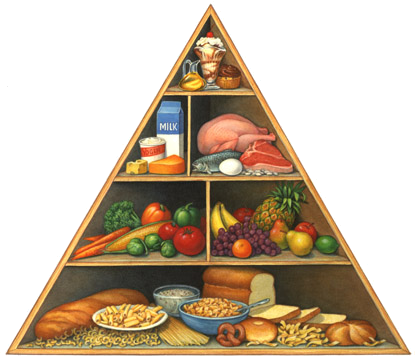 Dýchať  !!!                               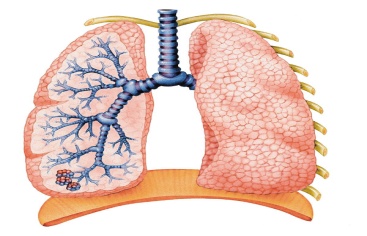 Potom môže:- rásť                          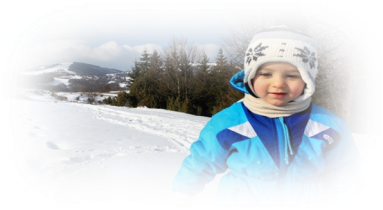 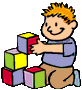 -pohybovať sa                                    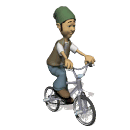 -vyvíjať sa                                  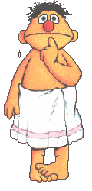 -rozmnožovať sa                  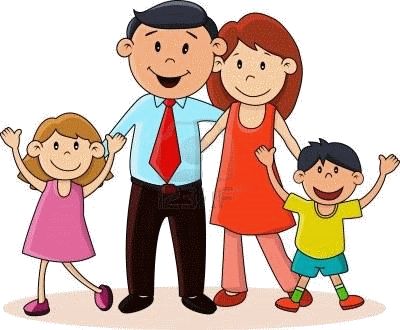 Výtvarná výchova: Nakresli obrázok svojej rodiny, keď prídeme do školy mi ho ukážeš!!!